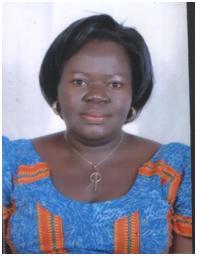 Name                                 NkiruChristiana OhiaDate of Birth                     3rd November, 1966Sex                                      FemalePlace of Birth                     NsukkaNationality                         NigerianState of Origin                   AbiaLocal Government Area    IsuikwuatoMarital Status                     WidowEmail Address                     nkiru.ohia@unn.edu.ngPhone number                     +2347033615057Contact Address         Institute of African Studies/Department of Educational Foundations,                                      University of Nigeria, NsukkaArea of Specialization: *Sociology of Education, African StudiesMembership of Professional Bodies1) Member,International Association For Gender Equity (IAFGE)2) Member, Association For Sociologists of Education of Nigeria (ASEN) 3) Member, Forum For African Women Educationists (FAWE)4) Member, National Association For The Advancement For Knoowledge (NAFAK)4) Member,Igbo Studies Association  (ISA)Work ExperiencesLecturer/ Research Fellow2008 -DateInstitute of African Studies\ Department of Educational FoundationsUniversity of Nigeria NsukkaField Researcher                                                                                                                                    2008, 2010UNICEF ‘A’ States Field ProjectClass Room Teacher                                                                                                                            2004– 2008St. Cyprian’s Special Science School, NsukkaResearch Assistant, Universal Basic                                                                                                           2006Education Pep II Programme					Part-Time Teaching (Sandwich)                                                                                                        2004–2007Institute Of Education, University of Nigeria, NsukkaResearch Assistant, United States, Nigeria                                                                                              2001Development Institute, Abuja.	Casual Staff, Office of the Registrar                                                                                                 1994 –1999Sandwich Unit (Exams and Admissions Section)University of Nigeria, Nsukka	NYSC, Research and Publications Unit                                                                                           1993 – 1994Institute of Education, University of Nigeria, Nsukka		Research/Academic PublicationsJournalsOyeoku, E.K., Ohia, N.C., Nweke,P.O., and Okop,E.O. (2017) The role of ICT in education for sustainable development in South-East Nigeria Universities. Nigerian Journal of Sociology of Education 11(1)145-151.Oyeoku, E.K, Onuigbo, L.N., Gever, C.N and Ohia, N.C. (2017) Promoting gender parity in families in Enugu State through media campaigns. Journal of Home Economics Research 24 (1) 202-211.www.heran.orgObiweluozo, E.P, Dike, I.C, Ohia, N.C. and Ebizie, E. N. (2016) Utilization of social skills for friendship making among primary school children. European Journal of Scientific 	Research 142 (2).Scimago Journal	Impact 0.63.Oyeoku, E.K., Ohia, N.C. and Gever, C.V.( 2016) Strategies for planning and implementing educational broadcasting for conflict resolution and peace  building Nigeria. Nigerian Journal of Sociology Of Education 10 (1) 37-44.Ohia, N.C., Gever,C.V. and Obi-Keguna , C.N. (2016) Strategies for using social 	media for promoting undergraduates/youths’ political socialization and participation in Nigeria.  Sylwan 160 (4) 75-91. Impact Factor 0.295Ohia, N.C. and Nzewi, U.M.  (2016). Socio-cultural challenges of women development: The case of female academics in Igboland, Nigeria.  Mediteranian Journal of Social Sciences 7(1) 269-278.					Ohia, N.C. (2016) Mothers’ attitude to sexuality education as a check to sexual harassment of primary school girls in South-East, Nigeria.Journal of 	Educational and Social Research 6(1) 133-140.  Oyeoku,E.K and Ohia,N.C. (2014). Principals’ conflict management procedures in secondary schools in Aba Educational Zone: Implications for Sociologists of Education.  Nigerian Journal of Sociology Of Education 9 (1) 78-87	Ezeibe,A.B.C.,Eze,C.N.,Eze,J.U.,Ohia,N.C, and Nwokenna,E.N.(20013).  Constraints to African women’s participation in science, technology and innovation.International Journal of Human Resource Management and Research 3(4) 75-84.Okeke,E.C .and Ohia, N.C.(2013).  Teachers’ perception of continuous assessment:  A mechanism for quality assurance in Enugu State primary schools, Nigeria. The Intuition, a publication of National Association for Research Development,ITT Technical Institute, South Carolina,USA.5(1)182-	196.Ohia, N.C., Ugwuja, D.I., &Ogbonne, I.P. (2013).Impact of poverty alleviation programmes on livelihood patterns of rural women of South-East Nigeria. Journal of International Association for Gender Equity 8(1) 18-31Ohia,N.C. ,Oyeoku,E.K. and Elemele, M.M.(2013). Contributions of school based violence to out of school phenomenon in Nsukka. Nigerian Journal of Sociology of Education 8(1) 130-138Ugwu, A.N, Olumati, E.S andOhia, N.C. (2013).Impact of Adult Education on 	the culture of democracy and livelihood of cocoa farmers in Abia State.Adult Education in Nigeria:  Journal of Nigerian National Council for Adult Education. 19 (1) 110-123.Ohia, N.C. (2012b) Improving the Primary School Learning Environment To Meet The Challenges Of Vision 20-2020.  Journal of the Nigerian Academy of Education (JONAED) 8 (1) 56-68.Okafor,G.O and Ohia,N.C.(2012) Quality Assurance in Primary School Level. Nigerian Journal of Sociology of Education 6(1) 120-127.Ohia,N.C.(2011e)Folklores:An Indigenous Educational Tool For Inculcating Social and Moral Values in Igbo Society. Ikenga International Journal of African Studies 12 (1).169-179Onuigbo,A. and Ohia, N.C.(2011)  Peace Education  In Primary School Curriculum: The Counselor’s Perspective. Journal of Curriculum and	  Instruction.8 (1) 33-43.Ohia,N.C.(2011d)  Undergraduate’s Perception and Attitude Toward Examination Malpractices: Implications for Rebranding Nigeria. Nigerian Journal of Sociology of Education 6 (1) 93-103.Ohia.N.C. (2011c) Achieving Gender Equity for African   Women: Deficiencies of Formal Western Education.  Journal ofInternational Gender Studies 7(1) 107-118.Ohia,N.C(2011 b) The Role Of Women In Minimizing Gender Inequality In Governance. Journal of Good Governance in Africa 2 (1) 168-178.Ohia,N.C.(2011 a) Teachers’ and  Students’ Awareness Of Inclusion  and Teaching of Social Studies at the Senior Secondary SchoolCurriculum.  Journal of CUDIMAC 4 (1) 229-235. Ohia,N.C.,Ugwu,N,andElemele,M.(2010) Global Partnership For  Adult   Education Development: Peceptions Of Learners And Stakeholders In South-Eastern Nigeria.  Nigerian Journal of Sociology Of Education 5 (1) 168-175.Ohia,N.C.andUgwu,A.N.(2009) Approaches To Gender Equity In Education And National Development.  Journal of International Gender Studies 5(1) 230-241.Ohia, N.C. and Azikiwe, U. (2009). Sexual Harassment of Secondary, School Girls: A Stumbling Block to Teaching and Learning.  Nigerian Journal of Sociology of Education 3 (3 ) 22-35.Ohia, N.C.,Azikiwe, U. and Elemele, M.(2009). Overcoming Sexual Harassment: A Tool for Achieving Self Reliance among Women.African Journal of Educational Foundations 4 (1) 101-109.Ugwu, A. N. and Ohia, N.C. (2008). Poverty Alleviation for Rural Women through Adult Education: A Panacea for the Achievement of Goal One of the Millennium Development Goals.  Journal of Adult Education and Development 4(1) 163-173Ohia, N.C. (2002). Review and analysis of research studies in Adult Education 1990-2000. Nigerian Educational Research Journal 15(1) 18-24Ohia, N.C. (2000).  Sociological impact of poverty alleviation programme in Anambra State, Nigerian Educational Research Association Journal 14(2) 85-88Referred and Published Conference PapersOhia, N.C.(2010)Relationship Between Mothers’ Educational Level, Occupation And Child Mortality. In Noah,Sule ,and Balogun(eds) Book Of  Readings In Sociology Of Education. A Publication of Association of Sociologists of Education Of Nigeria. (Arising From 3rd Annual National Conference of the Association held in October, 2009 at University of Illorin).Pp 11-15Ohia, N.C. and Onuigbo, A.U.(2011) Influence Of Home Movies on Senior Secondary School Perception Of Violent Crimes in South East-Nigeria. In Noah,Sule ,and Balogun(eds) Book Of  Readings In Sociology Of Education.A Publication of Association of Sociologists of  Education of Nigeria.(Arising From 4th Annual National Conference of the Association held in October,2010 at UsmanuDanfodiyo University  Sokoto), Pp 14-20.Book ChaptersOhia, N and Abidogun J (forthcoming) Going to School: Nsukka Education Context.In J Abidogun (ed.) African Science Education: Gendering Indigenous Knowledge in Nigeria. Oxfordshire, UK: Routledge, 20XX. Ohia,N. C.,Ezeibe,A.,and Otagburuagu,E.(2009). Igbo women in contemporary entrepreneurship In Otagburuagu(ed)African Entrepreneurship In The New Millennium.Calabar: PaclenPublishers.Pp. 49-60.Ohia,N.C.andIbenekwu, I.(2010)The youth and societal systems.InUnegbu, Otagburuagu and Ohia (eds)The Youth And National Development in Nigeria.Enugu:Benak Publishers.Pp.46-65.Ohia,N.C. and Azikiwe,U.(2013). The Church,sexual harassment and  abuse of women in South-Eastern Nigeria. In Etego,R.M and Oduyoye,M.A.(eds) Religion and gender based violence. Ghana: Legon Theological Studies Series. 82-98.Edited WorksUnegbu, J.,Otagburuagu,E. and Ohia,N. (2010) eds. The Youth and National Development In Nigeria, Enugu: Benak Publishers.Onuigbo S. and Ohia, N. (2012) eds.Ikenga International Journal of AfricanStudies 14 (1).Conferences Attended14th International Conference of Igbo Studies Association held between 8-10 June, 2017 at Greatwood Hotels, Owerri, Nigeria.13thth International Conference of the Igbo Studies Association held between 9-11th April 2015 at Marquette University, Milwaukee, Wisconsin, USA12th International conference of the Igbo Studies Association held between 19th-22 May 2014 at Dominican University Illinois, Chicago,USA.7th National Conference of National Association of Sociologists of Education on held from 7th-11th October 2013 at Adeyemi College of Education, Ondo, Nigeria.11th International conference of the Igbo Studies Association held between 27-29th May 2013 at Modotel Hotel, Enugu, Nigeria.6th National Conference of National Association of Sociologists of Education on Education and Social Violence held from 15th-18th October, 2012 at University of Lagos, Nigeria.3rd National Conference of International Association for Gender Equity on Gender in Africa and Women Development in the New Millenium held at Benue State University, Makurdi, Nigeria from 19th-22nd March, 2012.5thNational Conference of National Sociologists of Education on Education for Societal Change: Focus on Quality Leadership and good Governance held from 11th -15rh October, 2011 at University of Port Hacourt, Nigeria.International Conference of Circle of West African Concerned Women Theologians on Gender-Based Violence in Religiously Pluralistic Societies: The West African Experiences held at the University of Ghana, Legon from 20-24th June, 2011.International Conference of Institute of African Studies on Indigenous Knowledge and Global Changes in Africa: The Challenges of the 21st Century held at University of Nigeria, Nsukka from 8th -10th June, 2011.8th Biennial Conference of the World Council for Curriculum and Instruction held at the Federal College of Education, Kano, Nigeria from 18th-23rd October,2010.4th National Association of Sociologists of Education on Education For Rebranding Processes in Nigerian Society held at UsuanuDanfodiyoUniversity,Sokoto, Nigeria from 12th-16th October,2010.2nd National Conference of International Association for Gender Equity on Gender Equity in Developing Economies: Securing Our Future held at the University of Port- Harcourt Nigeria from 19th-22 April, 2010.3rd National Conference of National Sociologists of Education on Education and the Achievements of the Millenium Development Goals held at the University of Illorin, Nigeria from 13th-17th October, 2009.Research Interests                Gender Studies, Cultural Studies.ResponsibilityHall Warden, Balewa Hall                               2012-2014